Photos From The InspectionEntry condition report - general tenancies (Form 14a)Residential Tenancies and Rooming Accommodation Act 2008(Section 66)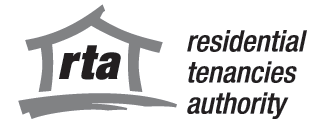 Address of the rental premisesDetails of the tenant/sName/trading name of the lessor/agentThe Entry (and Exit) reports provide evidence of the condition of the premises at thebeginning and ending of the tenancy. Take time to fill these forms in carefully. Thesedocuments may be referred to as evidence if there is a dispute over the bond refundat the end of the tenancy.Lessor/agent1.  Inspect the premises.2.  Mark each item on the listclean, working, undamaged(where applicable).3.  Make a note of any extra items in theadditional comments/informationsection.4.Initial each page of the report. Give it to thelessor/agent asssonas possible once theaggreementends.5.Talk to thelessor/agent if you disagree about the condition of the premises. Comments can be recorded in the additional comments/information section (Page 7)or by attaching aseperatepage.Supporting documentation has been attached                     YesNo6.  Retain the signed copy of the report from the lessor/agent.Tenant1. Inspect the premises.2. Include comments where you disagree the tenant's report.3.Initial each page of the report.4.Talk to the tenant if you disagree about the condition of the premises. Any agreement can be recorded in theadditional comments/informationsection.5Return a signed copy of the report to the tenant within 3 business days. Retain a copy for at least one year after the tenancy agreement ends.Note: The Entry condition report (Form 1a) is compared to this Exit condition report (Form 14a) at the end of the tenancy.Do not send to the RTA - give this form to thelessor/agent, kee a copy of your records.Entry condition report - general tenancies (Form 14a)Residential Tenancies and Rooming Accommodation Act 2008(Section 65)Entry condition report - general tenancies (Form 14a)Residential Tenancies and Rooming Accommodation Act 2008(Section 65)Entry condition report - general tenancies (Form 14a)Residential Tenancies and Rooming Accommodation Act 2008(Section 65)Entry condition report - general tenancies (Form 14a)Residential Tenancies and Rooming Accommodation Act 2008(Section 65)Entry condition report - general tenancies (Form 14a)Residential Tenancies and Rooming Accommodation Act 2008(Section 65)Insert Y = YesInsert N = NoCleanWorkingUndamagedLessor/agentComments (if any)Lessor/agentComments (if any)Tenant/sComment onlessor/agent reportEntry 1Entry 1Entry 1Entry 1Entry 1Entry 1Doors/wallsYYY1 security screen very good condition, 1 green and cream wooden door with door stop,1 security screen very good condition, 1 green and cream wooden door with door stop,Windows/screensYYYClean and tidyClean and tidyBlinds/curtainsN/AN/ACeiling/light fittingsYYY1 outside light1 outside lightFloor/floor coveringsYYYTilesTilesPower pointsN/AN/AdoorbellYYYWorkingWorkingLounge Room 1Lounge Room 1Lounge Room 1Lounge Room 1Lounge Room 1Lounge Room 1Doors/wallsYYYClean and tidy Scuff marks present minor marks/stainsClean and tidy Scuff marks present minor marks/stainsWindows/screensYYYClean and tidyClean and tidyBlinds/curtainsYYY1 long set and 1 medium set vertical blinds with chain1 long set and 1 medium set vertical blinds with chainCeiling/light fittingsYYYHallway - 1 downlight, 1 smoke alarm, lounge- 2 down lights, 1 oyster light shade light fitting , 1 ceiling fan that wobbles and makes lots of noise when turned on; 1 Hisense brand air conditioner, working.Hallway - 1 downlight, 1 smoke alarm, lounge- 2 down lights, 1 oyster light shade light fitting , 1 ceiling fan that wobbles and makes lots of noise when turned on; 1 Hisense brand air conditioner, working.Floor/floor coveringsYYYTiled, some discolouration in groutTiled, some discolouration in groutTV/power pointsYYY3 db pp; 1 TV, 1 foxtel3 db pp; 1 TV, 1 foxtellinen pressYYY1 shelf1 shelfDining Room 1Dining Room 1Dining Room 1Dining Room 1Dining Room 1Dining Room 1Doors/wallsYYYminor marks/stains, 1 crack near back windowminor marks/stains, 1 crack near back windowWindows/screensYYY2 windows, 1 sliding door all with screens in good condition and all tracks clean2 windows, 1 sliding door all with screens in good condition and all tracks cleanBlinds/curtainsYYY3 sets of verticals with chains vgc3 sets of verticals with chains vgcCeiling/light fittingsYYY2 down lights , 1 smoke alarm, 1 door bell chime speaker, 1 water mark on ceiling between kitchen and dining, 1 ceiling fan that wobbles and squeaks badly when on2 down lights , 1 smoke alarm, 1 door bell chime speaker, 1 water mark on ceiling between kitchen and dining, 1 ceiling fan that wobbles and squeaks badly when onFloor/floor coveringsYYYTiled, some discolouration in groutTiled, some discolouration in groutTV/power pointsYYY1 db pp, 1 TV, 1 foxtel1 db pp, 1 TV, 1 foxtelcupboardYYYBrown with silver handlesBrown with silver handleslinen pressYYYKitchen/Meals 1Kitchen/Meals 1Kitchen/Meals 1Kitchen/Meals 1Kitchen/Meals 1Kitchen/Meals 1Doors/wallsYYYClean and tidy Scuff marks presentClean and tidy Scuff marks presentWindows/screensYYY1 long window , tracks and screen clean and good condition, 1 set long verticals with chain1 long window , tracks and screen clean and good condition, 1 set long verticals with chainBlinds/curtainsYYYVerticals with chainVerticals with chainCeiling/light fittingsYYY2 down lights in meals area, 1 round fluro with no cover in kitchen, cover broken ... Light switch has middle switch that reads fan... It's not for fan but for light in meals area, large gap in ceiling between joins from lounge to meals area2 down lights in meals area, 1 round fluro with no cover in kitchen, cover broken ... Light switch has middle switch that reads fan... It's not for fan but for light in meals area, large gap in ceiling between joins from lounge to meals areaFloor/floor coveringsYYYTiled,  grout discolouredTiled,  grout discolouredCupboards/drawersYYYBrown with silver handles, and beige with silver handles minor marks/stainsBrown with silver handles, and beige with silver handles minor marks/stainsBench tops/tilingYYYSpeckled, minor wear and tear marksSpeckled, minor wear and tear marksSink/disposal unit/tapsYYY1.5 SS sink with ss flick mixer , 2 ss drainers1.5 SS sink with ss flick mixer , 2 ss drainersStove top/grillerYYYCeramic 4 burner hot plate with minor wear and tear marksCeramic 4 burner hot plate with minor wear and tear marksOvenYYYoven with griller tray and 3 silver racksoven with griller tray and 3 silver racksExhaust fan/rangehoodYYYLights and exhaust workLights and exhaust workDishwasherYYYWith cutlery basketWith cutlery basketPower pointsYYY3 double pp, 2 single pp, 1 ph3 double pp, 2 single pp, 1 phFamily Room 1Family Room 1Family Room 1Family Room 1Family Room 1Family Room 1Doors/wallsWindows/screensBlinds/curtainsCeiling/light fittingsFloor/floor coveringsPower pointsBedroom 1Bedroom 1Bedroom 1Bedroom 1Bedroom 1Bedroom 1Doors/wallsYYYClean and tidyClean and tidyWindows/screensYYY2 windows, screens in good condition, tracks clean2 windows, screens in good condition, tracks cleanWardrobe/drawers/shelvesYYYClean and tidy Scuff marks present minor marks/stainsClean and tidy Scuff marks present minor marks/stainsBlinds/curtainsYYYVerticals no chainsVerticals no chainsCeiling/light fittingsYYY1 oyster light fitting in wardrobe, 2 down lights in room , 1 ceiling fan1 oyster light fitting in wardrobe, 2 down lights in room , 1 ceiling fanFloor/floor coveringsYYYBeige carpet, minor furniture indentsBeige carpet, minor furniture indentsPower pointsYYY2 db pp, 1 single pp, 1 ph, 1 TV2 db pp, 1 single pp, 1 ph, 1 TVBedroom 2Bedroom 2Bedroom 2Bedroom 2Bedroom 2Bedroom 2Doors/wallsYYYClean and tidy Scuff marks present minor marks/stainsClean and tidy Scuff marks present minor marks/stainsWindows/screensYYYScreen in good condition, track cleanScreen in good condition, track cleanWardrobe/drawers/shelvesYYY2 mirrored sliding door,  Scuff marks present minor marks/stains2 mirrored sliding door,  Scuff marks present minor marks/stainsBlinds/curtainsYYYVerticals with chainVerticals with chainCeiling/light fittingsYYY2 down lights, 1 ceiling fan, noisy when on2 down lights, 1 ceiling fan, noisy when onFloor/floor coveringsYYYBeige carpet, minor furniture indents, 2 minor marks, 1 pullBeige carpet, minor furniture indents, 2 minor marks, 1 pullPower pointsYYY1 db pp1 db ppBedroom 3Bedroom 3Bedroom 3Bedroom 3Bedroom 3Bedroom 3Doors/wallsYYYClean and tidy Scuff marks present minor marks/stainsClean and tidy Scuff marks present minor marks/stainsWindows/screensYYYScreen in vgc, tracks cleanScreen in vgc, tracks cleanWardrobe/drawers/shelvesYYYDouble mirrored door, some scuff marks on back wallDouble mirrored door, some scuff marks on back wallBlinds/curtainsYYYVerticals no chainVerticals no chainCeiling/light fittingsYYY2 down lights, 1 ceiling fan, bent on one blade2 down lights, 1 ceiling fan, bent on one bladeFloor/floor coveringsYYYBeige , some minor furniture indentsBeige , some minor furniture indentsPower pointsYYY1 db pp1 db ppEnsuite 1Ensuite 1Ensuite 1Ensuite 1Ensuite 1Ensuite 1Doors/walls/tilingYYYClean and tidyClean and tidyWindows/screensYYYFrosted, screen and tracks clean and in gcFrosted, screen and tracks clean and in gcBlinds/curtainsN/AN/ACeiling/light fittingsYYY1 oyster light shade1 oyster light shadeFloor/floor coveringsYYYTiles, some discolouration in tilesTiles, some discolouration in tilesBathN/ AN/ AShower/shower screenYYYClean and tidy, ss fittingsClean and tidy, ss fittingsWash basin/vanityYYYDouble basin, two flick mixers, 2 black plugsDouble basin, two flick mixers, 2 black plugsMirror/cabinetYYY1 rectangle mirror, 4 door cabinet1 rectangle mirror, 4 door cabinetTowel railsYYY1 ss db rail1 ss db railToiletYYYWhite dual flush; 1 ss roll holderWhite dual flush; 1 ss roll holderPower pointsYYY1 single pp1 single ppexhaust fanYYYBathroom 1Bathroom 1Bathroom 1Bathroom 1Bathroom 1Bathroom 1Doors/walls/tilingYYYClean and tidyClean and tidyWindows/screensYYYFrosted, tracks clean, screen in good conditionFrosted, tracks clean, screen in good conditionBlinds/curtainsYYYVerticals with chainVerticals with chainCeiling/light fittingsYYY1 oyster light fitting, 1 exhaust fan1 oyster light fitting, 1 exhaust fanFloor/floor coveringsYYYTiled , some grout discolouredTiled , some grout discolouredBathYYYWhite,  minor marks/stains, 1 white plugWhite,  minor marks/stains, 1 white plugShower/shower screenYYYVgc, ss fittingsVgc, ss fittingsWash basin/vanityYYYFlick mixer, white basin, black plug, 2 door cabinet,Flick mixer, white basin, black plug, 2 door cabinet,Mirror/cabinetYYYGood conditionGood conditionTowel railsYYY1 db ss rail1 db ss railToiletYYYSeparate, white dual flush, frosted window , tracks clean, screen vgc, 1 ss roll holder, tiled floor, 1 downlightSeparate, white dual flush, frosted window , tracks clean, screen vgc, 1 ss roll holder, tiled floor, 1 downlightPower pointsYYY1 s pp1 s ppLaundry 1Laundry 1Laundry 1Laundry 1Laundry 1Laundry 1Doors/wallsYYYBeige, good conditionBeige, good conditionWindows/screensYYY1x2 glass panel sliding door; 1 screen sliding door good condition,  tracks clean1x2 glass panel sliding door; 1 screen sliding door good condition,  tracks cleanBlinds/curtainsYYY1 set long verticals with chain1 set long verticals with chainCeiling/light fittingsYYY1 oyster light fitting1 oyster light fittingFloor/floor coveringsYYYTiledTiledWash tubsYYY1 ss basin with flick mixer and 1 black plug, speckled bench top with 4 door cupboard underneath1 ss basin with flick mixer and 1 black plug, speckled bench top with 4 door cupboard underneathWashing machine/dryerN/ AN/ APower pointsYYY1 db pp, 1 hot and 1 cold washing machine tap fittings1 db pp, 1 hot and 1 cold washing machine tap fittingsGeneralGeneralGeneralGeneralGeneralGeneralSmoke alarmsYYYSecurity devicesYYYElectrical safety switchesYYYBalcony/porch/deckYYYGarage/car port/storeroomYYYFloor marked, 1 window with screen and verticals with chain gc, 1 manhole, 1 fluro no shade. DLUGFloor marked, 1 window with screen and verticals with chain gc, 1 manhole, 1 fluro no shade. DLUGGates/fencesYYYGrounds/gardenYYYStaircases/railingsN/AN/AStreet number/letter boxYYYPaving/pergolaYYYHot water systemYYYKeys/locks/remotesYYYPool/equipmentN/AN/AWheelie & recycle binsYYYGarden shedN/ AN/ AAir conditioner/fansYYYHisense in lounge room, most of the fans wobble and squeak badly when turned onHisense in lounge room, most of the fans wobble and squeak badly when turned onBedroom 4Bedroom 4Bedroom 4Bedroom 4Bedroom 4Bedroom 4Doors/wallsYYYClean and tidy, minor wear and tear marks... Study near entryClean and tidy, minor wear and tear marks... Study near entryWindows/screensYYYTracks , windows and screens in good conditionTracks , windows and screens in good conditionWardrobe/drawers/shelvesN/aN/aBlinds/curtainsYYY1 set long verticals no chain and 1 set short verticals with chain1 set long verticals no chain and 1 set short verticals with chainCeiling/light fittingsYYY2 down lights, 1 ceiling fan, 1 huge water mark on ceiling2 down lights, 1 ceiling fan, 1 huge water mark on ceilingFloor/floor coveringsYYYBeige carpet , some furniture indents , 1 small pullBeige carpet , some furniture indents , 1 small pullPower pointsYYY1 ph, 1 double pp1 ph, 1 double ppSecurityLounge roomLounge roomLounge roomLounge roomLounge roomLounge roomElectrical safetyAdditional comments/InformationAdditional comments/InformationLessor/agentTenant1Tenant 2Tenant 3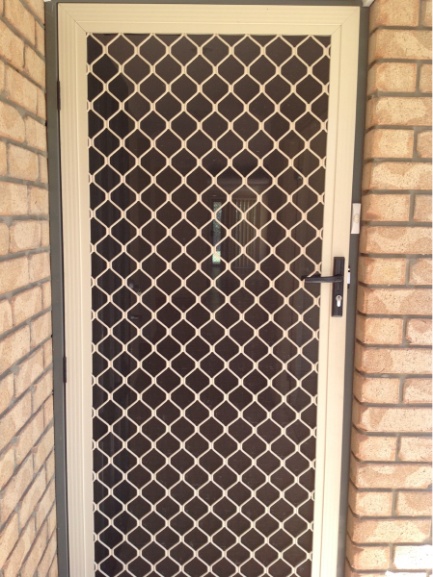 Entry 1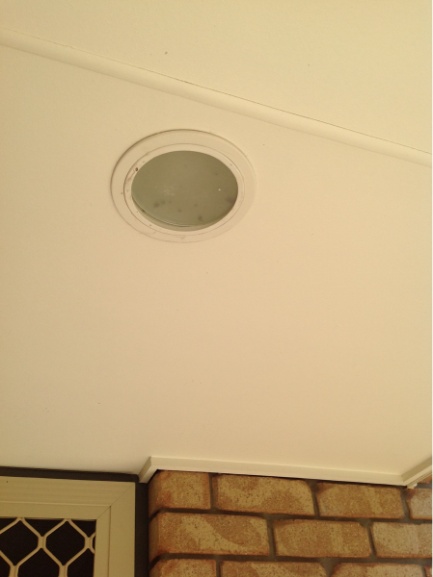 Entry 1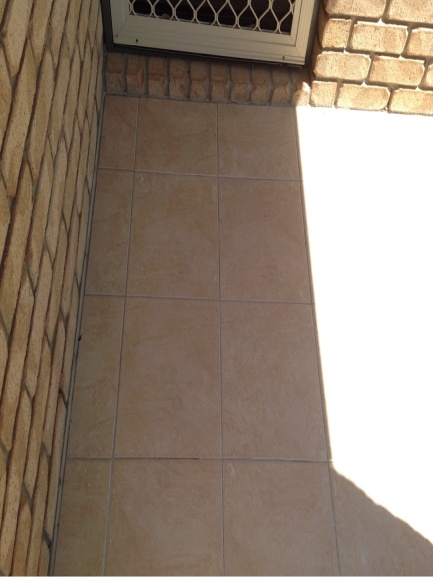 Entry 1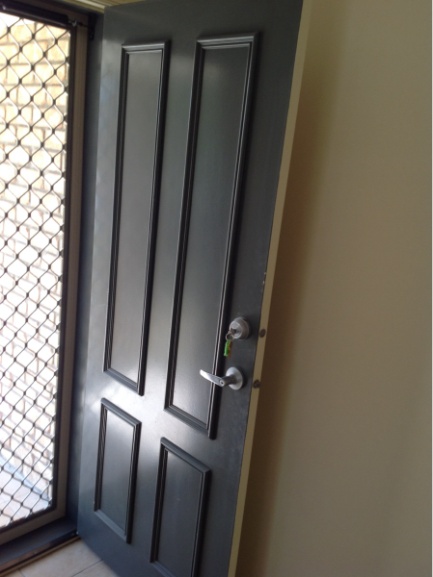 Entry 1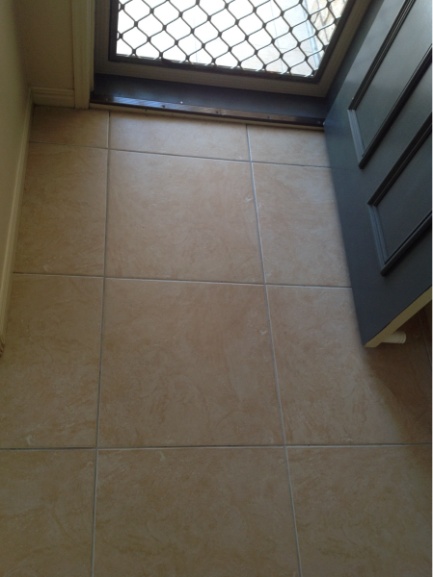 Entry 1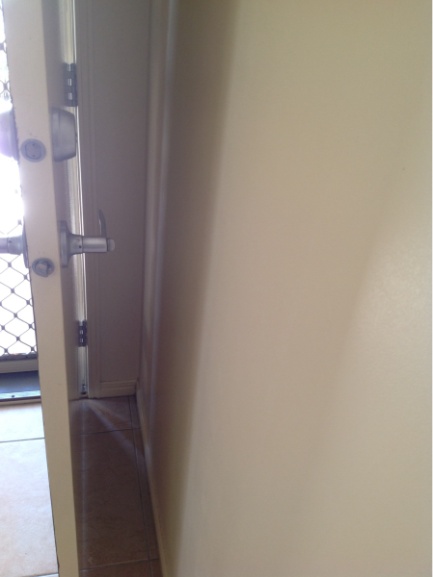 Entry 1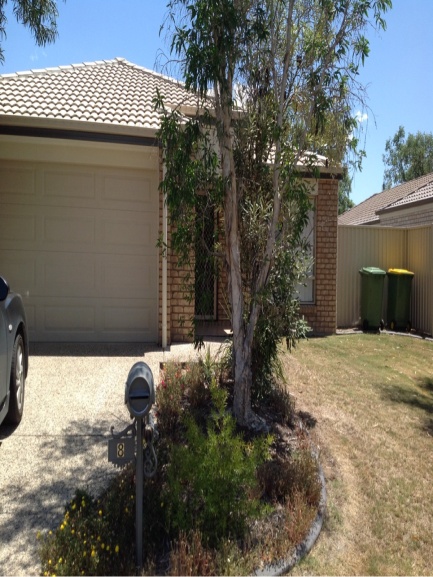 Entry 1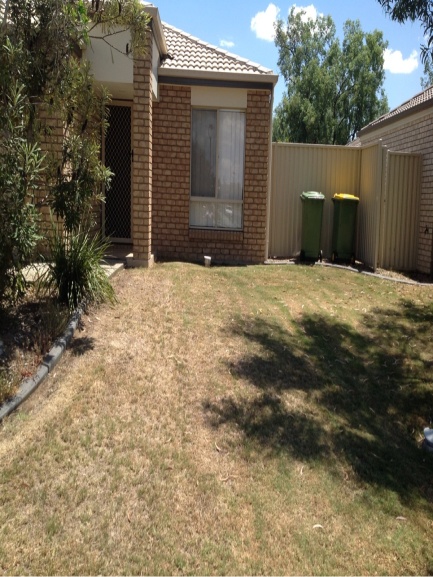 Entry 1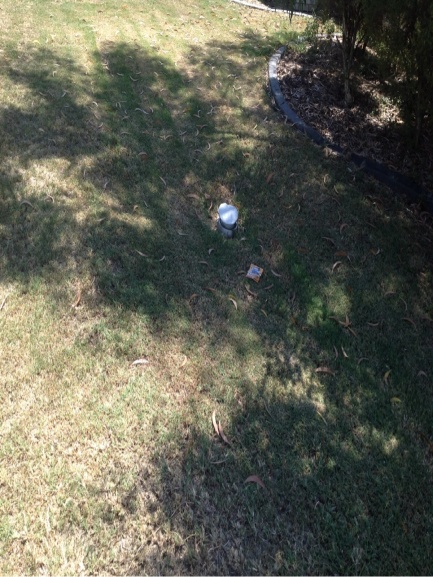 Entry 1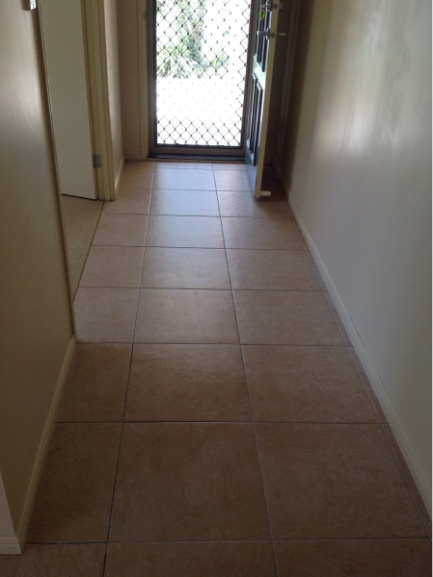 Lounge Room 1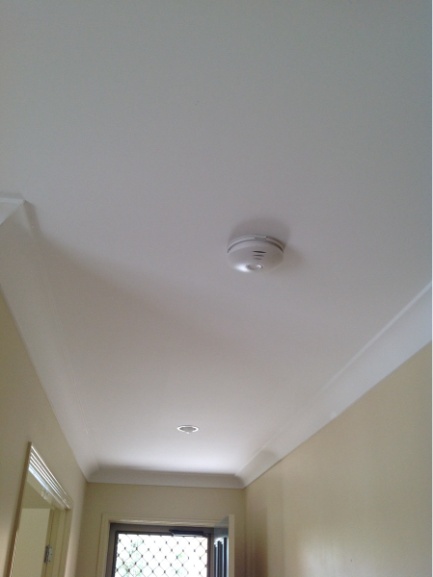 Lounge Room 1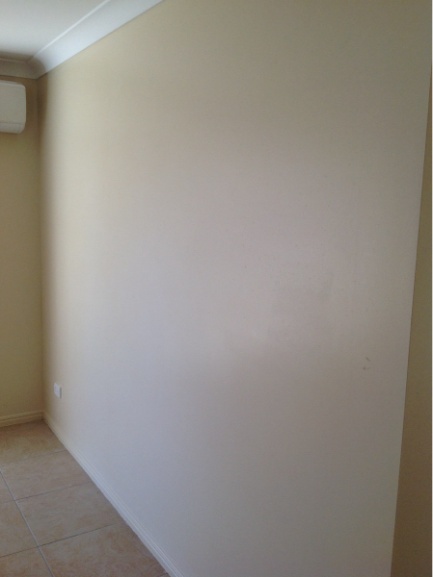 Lounge Room 1